SISTEMA ENERGETICO HUMANO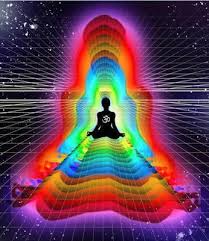 El Aura y sus cuerposEn general, se distinguen cuatro cuerpos energéticos:      1) El cuerpo físico o etérico.      2) El cuerpo emocional o astral.      3) El cuerpo mental.      4) El cuerpo espiritual o causal. Cada uno de estos cuerpos no materiales posee su propia frecuencia de vibración fundamental. El cuerpo etérico, que es el más cercano al cuerpo físico, vibra con la frecuencia más baja. Los cuerpos astral y mental poseen a su vez frecuencias mayores, y en el cuerpo causal podemos encontrar representados los índices de vibración máximos. Sin embargo, los diferentes cuerpos energéticos no están totalmente separados entre sí. Se interpenetran mutuamente mientras cada uno vibra dentro de su propia gama de frecuencias, de forma que incluso un clarividente sólo podrá distinguirlos ajustando su capacidad de clarividencia a la esfera correspondiente. Por ejemplo, para poder observar el cuerpo astral tendrá que dirigir su mirada clarividente a la esfera astral; si desea percibir el cuerpo mental, debe ajustarse a la esfera mental, etcétera.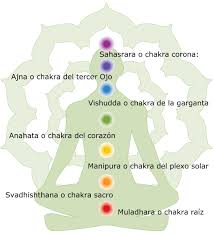 Los ChakrasLos escritos que nos ha legado la tradición mencionan un número elevado de chakras: 88.000. Esto significa que en el cuerpo humano apenas existe ningún punto que no sea un órgano sensible para la recepción, transformación y retransmisión de energías. Sin embargo, la mayoría de estos chakras son muy pequeños y desempeñan un papel subordinado en el sistema energético. Existen aproximadamente 40 chakras secundarios a los que se asigna una mayor importancia. Los más importantes de ellos se encuentran en la zona del bazo, en la nuca, en las palmas de las manos y en las plantas de los pies. Los siete chakras principales, situados a lo largo de un eje vertical junto a la mitad anterior del cuerpo, son muy decisivos para el funcionamiento de las zonas más fundamentales y esenciales del cuerpo, del espíritu y del alma del hombre.Los chakras se encuentran en permanente movimiento circular. A esta cualidad deben su nombre de «chakra», que en sánscrito significa «rueda». El movimiento giratorio de estas ruedas produce que la energía sea atraída hacia el interior de los chakras. Si el sentido de giro cambia, la energía es radiada partiendo de los chakras.    SISTEMA ENERGETICO HUMANOEl Aura y sus cuerposEn general, se distinguen cuatro cuerpos energéticos: 	1) El cuerpo físico o etérico.	2) El cuerpo emocional o astral.	3) El cuerpo mental.	4) El cuerpo espiritual o causal.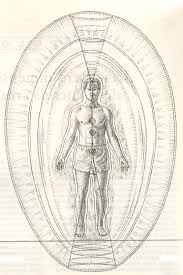 Cada uno de estos cuerpos no materiales posee su propia frecuencia de vibración fundamental. El cuerpo etérico, que es el más cercano al cuerpo físico, vibra con la frecuencia más baja. Los cuerpos astral y mental poseen a su vez frecuencias mayores, y en el cuerpo causal podemos encontrar representados los índices de vibración máximos.Sin embargo, los diferentes cuerpos energéticos no están totalmente separados entre sí. Se interpenetran mutuamente mientras cada uno vibra dentro de su propia gama de frecuencias, de forma que incluso un clarividente sólo podrá distinguirlos ajustando su capacidad de clarividencia a la esfera correspondiente. Por ejemplo, para poder observar el cuerpo astral tendrá que dirigir su mirada clarividente a la esfera astral; si desea percibir el cuerpo mental, debe ajustarse a la esfera mental, etcétera.El cuerpo físicoEl cuerpo etérico atrae energías vitales del sol a través del chakra del plexo solar, y energías vitales de la tierra a través del chakra basal. Acumula estas energías y, a través de los chakras, las conduce al cuerpo físico en flujos vitales ininterrumpidos. Las dos formas de energía se encargan de mantener un equilibrio vivo en las células corporales. Cuando el «hambre de energía» del organismo está saciado, la energía sobrante del cuerpo etérico se irradia hacia fuera a través de los chakras. Esta protección natural significa que, básicamente, una persona no puede enfermar debido a causas de origen externo. Las razones de una enfermedad radican siempre en ella misma. Los pensamientos y emociones negativos, y una forma de vida que no esté en consonancia con las necesidades naturales de cuerpo (sobreesfuerzo, alimentación insana, abuso de alcohol, nicotina y drogas), pueden consumir la energía vital etérica, por lo que la irradiación energética natural perderá intensidad y vigor. De esta forma surgen zonas débiles en el aura. Entonces se puede reconocer «agujeros» o «grietas» en el aura, a través de  los cuales pueden  penetrar   en  el  cuerpo  las  vibraciones negativas y las bacterias causantes de enfermedades. Además, la energía vital puede «escapar» de la zona no material a través le estas heridas.Debido a esta estrecha relación existente entre el estado de cuerpo físico y la radiación energética del cuerpo etérico, menudo se habla también de un aura de la salud. Antes de manifestarse en el cuerpo físico, las enfermedades se manifiestan en el aura etérica. Y pueden ser detectadas y tratadas en este plano. La denominada fotografía Kirlian consiguió hacer visible por primera vez esta radiación energética, propia de cada ser vivo. El cuerpo etérico, y con él el cuerpo físico, reaccionan de forma particularmente intensa a los impulsos mentales que proceden del cuerpo mental. Aquí estriba la razón de los éxitos que el pensamiento positivo tiene sobre la salud. Nosotros podemos favorecer la salud de nuestro cuerpo utilizando prudentemente las sugestiones positivas.Otra función importante del cuerpo etérico consiste en servir de intermediario entre los cuerpos energéticos superiores y el cuerpo físico. Transmite al cuerpo emocional y al cuerpo mental las informaciones que recogemos a través de los sentidos corporales, y simultáneamente transmite energías e informaciones desde los cuerpos superiores al cuerpo físico. Cuando el cuerpo etérico se encuentra debilitado, este flujo de información  y   energía  se  halla  obstaculizado,  y  el  hombre puede parecer indiferente tanto en el plano emocional como en el mental.El cuerpo emocionalEl cuerpo emocional, con frecuencia denominado también cuerpo astral, es el portador de nuestros sentimientos, de nuestras emociones y de las cualidades de nuestro carácter; ocupa aproximadamente el mismo espacio que el cuerpo físico. En una persona poco desarrollada, sus contornos están poco delimitados: el cuerpo emocional se presenta como una sustancia nebulosa que se mueve caótica y desordenadamente en todas las direcciones. Cuanto más desarrollada esté una persona en la definición de sus sentimientos, sus simpatías y las cualidades de su carácter, tanto más claro y transparente se manifestará su cuerpo emocional.Toda emoción se irradiará en su aura correspondiente a través del cuerpo emocional. Este proceso se produce fundamentalmente a través de los chakras. El aura emocional está inevitablemente en movimiento. Junto a las peculiaridades del carácter fundamentales y relativamente constantes que se reflejan como los colores esenciales permanentes del aura, cada sentimiento instantáneo, cada estimulo del ámbito de las emociones, se reflejará en el aura. Es un juego indescriptible de colores irisados que cambian constantemente con toda clase de matices.Ninguno de los otros cuerpos no materiales marca con tanta fuerza como el cuerpo emocional la visión del mundo y de la realidad del hombre medio. En el cuerpo emocional se hallan almacenadas, entre otras, todas nuestras emociones no liberadas, las angustias y agresiones conscientes e inconscientes, las sensaciones de soledad, rechazo y falta de autoconfianza, etc.: emiten sus vibraciones a través del aura emocional y transmiten el mensaje inconsciente que enviamos al mundo exterior. Y aquí es donde se realiza el principio de la atracción mutua. Las frecuencias energéticas que emitimos atraen vibraciones energéticas iguales del entorno y se unen con ellas. Esto significa que, con frecuencia, nos encontraremos con personas y circunstancias que precisamente reflejan aquello que nosotros queremos evitar o de lo que queremos librarnos conscientemente, o aquello que tememos. De esta forma, el entorno nos sirve como espejo para todos aquellos elementos que hemos relegado desde nuestra vida consciente a las áreas del inconsciente. Efectivamente, los sentimientos no liberados del cuerpo emocional aspiran a mantenerse con vida y a crecer dentro de lo posible. Así nos llevan una y otra vez a situaciones que se encargan de repetir las vibraciones emocionales originales, puesto que esas vibraciones son como su alimento.El pensamiento consciente y los objetivos mentales del cuerpo mental tienen poca influencia sobre el cuerpo emocional, que sigue sus propias leyes. El cuerpo mental puede dirigir el comportamiento hacia el exterior, pero no suprimir las estructuras emocionales inconscientes.El yo superior no enjuicia, no divide las experiencias en «buenas» y «malas». Nos indica que tenemos que recorrer determinadas experiencias sólo para comprender qué sentimientos y acciones tienen como consecuencia una separación de la mente divina original, causando con ello sufrimiento, y para comprender y aprender a entender las leyes cósmicas del equilibrio natural.Cuando las vibraciones de nuestro cuerpo espiritual se unen con el cuerpo emocional y lo penetran, éste comienza a vibrar más rápidamente y empieza a expulsar las energías negativas almacenadas, que tienen frecuencias menores. Con ello perdemos el recuerdo emocional de estas experiencias y podemos perdonarnos a nosotros mismos y a los demás.A medida que aumenta la disolución de las estructuras emocionales estancadas, el cuerpo emocional comienza a irradiar profundos sentimientos de amor y de alegría incondicional. El aura emocional luce con los colores más claros, intensos y transparentes, y los mensajes que emite al entorno atraen la felicidad y el amor. Una capacidad rayana en lo milagroso para atraer todo lo deseado es la consecuencia natural de un cuerpo emocional plenamente integrado que vibra con las frecuencias máximas que le son posibles.El cuerpo mentalNuestros pensamientos e ideas, y nuestros conocimientos racionales e intuitivos, son portados por el cuerpo mental. Su vibración es mayor que la del cuerpo etérico y la del cuerpo emocional, y su estructura es menos compacta. El cuerpo mental se manifiesta en el pensamiento lineal del entendimiento racional, a través del cual buscan su acceso a la verdad la mayoría de las personas. Este tipo de actividad racional se basa en las percepciones del plano físico. Junto a esto, el cuerpo físico y sus sentidos recogen informaciones que transmiten al cuerpo emocional a través del cuerpo etérico; el cuerpo emocional transforma las informaciones en sentimientos y los retransmite después al cuerpo mental, que, a su vez, reacciona ante ellos con la formación de pensamientos verbales.Con frecuencia, debido a la influencia del cuerpo emocional y de sus estructuras emocionales no liberadas, las informaciones se distorsionan y el pensamiento se tiñe. Surgen esquemas mentales recurrentes a través de los cuales enjuiciamos los acontecimientos de nuestro mundo. Esto significa que el entendimiento racional no es ni mucho menos imparcial y objetivo, aun cuando se arrogue esa cualidad.Los pensamientos que surgen en el cuerpo mental por esta vía generalmente giran en torno al bienestar personal y a los intereses del devenir terrenal y mundano. En este caso la solución racional de los problemas se convierte en la función principal del cuerpo mental. Sin embargo, esto significa una distorsión de su carácter original y una limitación de sus capacidades. La auténtica función del cuerpo mental consiste en recoger las verdades universales que le llegan del plano del cuerpo espiritual e integrarlas con el entendimiento racional, que las transfiere a las situaciones concretas y lleva a una solución del problema en consonancia con las leyes universales.Los conocimientos que de esta forma nos llegan del plano espiritual de nuestro ser se manifiestan como intuición en forma de intuiciones repentinas, a menudo en imágenes o incluso en sonidos que después se transforman en pensamientos verbales. Nos permiten mirar al interior de la auténtica naturaleza de las cosas y tienen una estructura holográfica, al contrario que el entendimiento lineal que parte de la concepción racional. El cuerpo espiritualEl cuerpo espiritual, a menudo denominado también cuerpo causal, es el que mayor frecuencia de vibración posee de todos los cuerpos energéticos.A través del cuerpo espiritual experimentamos la unidad interior con toda la vida. Nos une con el ser puro y divino, con la razón original omnipresente de la que han surgido y continúan surgiendo todas las manifestaciones en la creación. Desde este plano tenemos un acceso interior a todo cuanto existe en la creación.El cuerpo espiritual es esa parte divina que hay en nosotros que es inmortal y que perdura a toda la evolución, mientras los demás cuerpos no materiales se disuelven paulatinamente a medida que el hombre va desarrollándose a través de los niveles de conciencia que exige una existencia en el plano terrenal, en el plano astral y en el plano mental.Só1o a través del cuerpo espiritual es posible conocer la fuente y el destino de nuestra existencia y comprender el auténtico sentido de nuestra vida. Cuando nos abrimos a sus vibraciones nuestra vida cobra una calidad completamente nueva. En todas nuestras acciones somos llevados por nuestro yo superior, y nuestra vida manifiesta la sabiduría, la fuerza, la bendición y el amor universal, que representan las cualidades naturales del aspecto supremo de nuestro yo.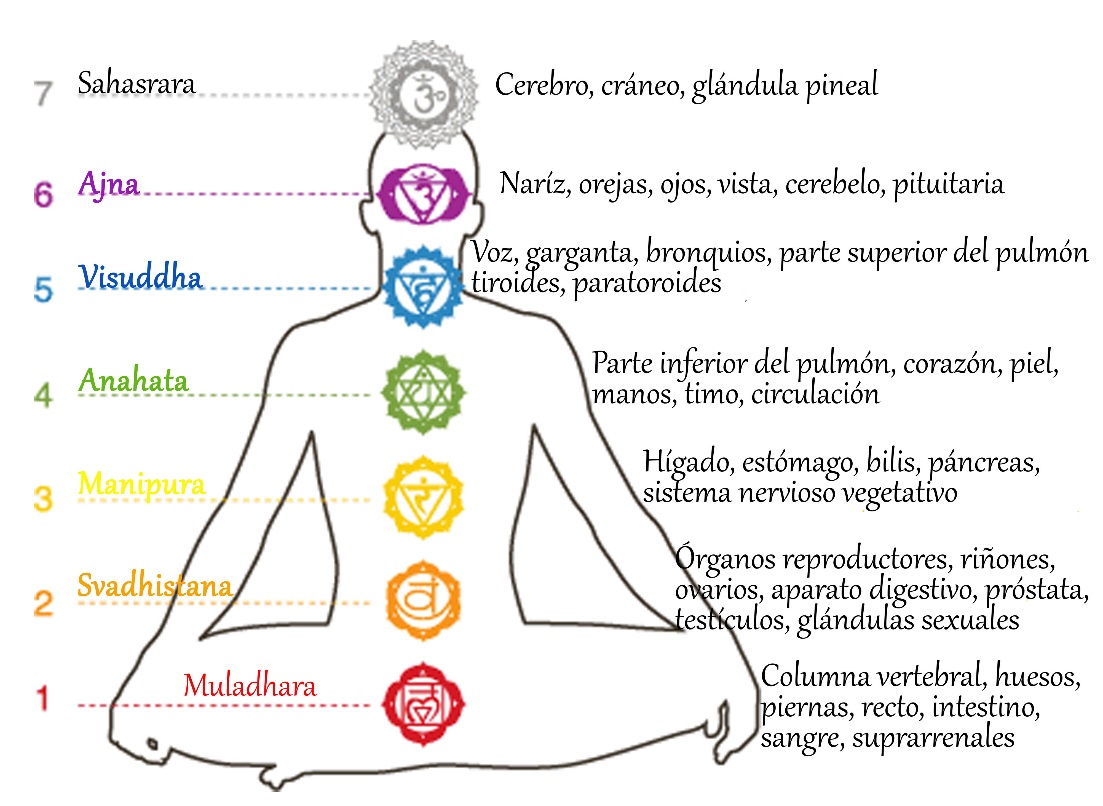 Los ChakrasLos escritos que nos ha legado la tradición mencionan un número elevado de chakras: 88.000. Esto significa que en el cuerpo humano apenas existe ningún punto que no sea un órgano sensible para la recepción, transformación y retransmisión de energías. Sin embargo, la mayoría de estos chakras son muy pequeños y desempeñan un papel subordinado en el sistema energético. Existen aproximadamente 40 chakras secundarios a los que se asigna una mayor importancia. Los más importantes de ellos se encuentran en la zona del bazo, en la nuca, en las palmas de las manos y en las plantas de los pies. Los siete chakras principales, situados a lo largo de un eje vertical junto a la mitad anterior del cuerpo, son muy decisivos para el funcionamiento de las zonas más fundamentales y esenciales del cuerpo, del espíritu y del alma del hombre. Los chakras se encuentran en permanente movimiento circular. A esta cualidad deben su nombre de «chakra», que en sánscrito significa «rueda». El movimiento giratorio de estas ruedas produce que la energía sea atraída hacia el interior de los chakras. Si el sentido de giro cambia, la energía es radiada partiendo de los chakras.     Primer chakraChakra Muladhara, también denominado chakra radical, chakra basal o centro coxal.El primer chakra se encuentra entre el ano y los genitales.Está unido con el hueso coxal y se abre hacia abajo.Color: Un primer chakra activo luce con color rojo fuego.Elemento correspondiente: Tierra. Principio básico: Voluntad corporal para el ser (como polo opuesto a la voluntad espiritual de ser en el séptimo chakra). Correspondencias corporales: Todo- lo sólido, como columna vertebral, huesos, dientes y uñas; ano, recto, intestino grueso, próstata, sangre y estructura celular. Glándulas correspondientes: Glándulas suprarrenales Las glándulas suprarrenales producen adrenalina y noradrenalina, que tienen la misión de adaptar la circulación sanguínea a las necesidades concretas regulando la distribución sanguínea. De esta forma el cuerpo está preparado para la acción y puede reaccionar de inmediato a las exigencias planteadas. Además, las glándulas suprarrenales tienen una influencia predominante sobre el equilibrio térmico del cuerpo.E1 chakra radical nos une con el mundo físico. Dirige las energías cósmicas en el plano corpóreo terrenal, mientras simultáneamente la energía de la tierra fluye a través suyo hacia dentro del sistema energético no material. Aquí tomamos contacto con el espíritu de la madre Tierra», experimentamos su fuerza elemental, su amor y su paciencia. Las necesidades fundamentales de la vida y la supervivencia, tanto individual como global, en este planeta caen dentro del ámbito de acción del primer chakra. Él «si» a la vida en la tierra, a la existencia física, y la disposición de actuar en armonía con la energía de  y aprender de ella son dones de un primer chakra abierto.El chakra radical forma el fundamento más importante de la vida y la fuente de la energía vital para los chakras superiores. Aquí estamos unidos con la reserva de energía inagotable de la energía Kundalini. A semejanza de nuestro corazón en el cuerpo físico, el chakra basal es el punto central de nuestro sistema de circulación de la energía no material. Además, es donde se asienta el subconsciente colectivo, a cuyo conocimiento memorizado tenemos acceso aquí. Debería estar compensado con el séptimo chakra, para mantener el equilibrio interior del hombre.Segundo chakraChakra Svadhistana, también denominado chakra sexual o hara. El segundo chakra se encuentra encima de los genitales. Está ligado al hueso sacro y a las gónadas,  y se abre hacia delante.Color: Naranja.Elemento correspondiente: Agua. Principio básico: Propagación creativa del ser. Correspondencias corporales: Cavidad pélvica, órganos reproductores, riñones, vejiga; todos los humores; como: sangre, linfa, jugos digestivos, esperma. Glándulas correspondientes: Órganos sexuales: ovarios, próstata, testículos. La función de los órganos sexuales es la formación de las características sexuales masculinas y femeninas y la regulación del ciclo femenino.El segundo chakra es el centro de las emociones originales no filtradas, de las energías sexuales y de las fuerzas creativas. Está asignado al elemento agua, del que ha surgido toda la vida biológica y que se corresponde con el ámbito de los sentimientos.A través del chakra sexual participamos en las energías fertilizadoras y concebidoras que atraviesan toda la naturaleza. Nos experimentamos como parte de un perenne proceso creador que se manifiesta en nosotros y, a través de nosotros, en forma de sentimientos y acciones creadores. El elemento agua también purifica y depura. Disuelve y arrastra cuanto está agarrotado y se opone a su fluir vivo. Esto se manifiesta, dentro del ámbito corporal, por la actividad desintoxicadora y excretora de los riñones y la vejiga. En el plano anímico lo vivimos mediante la liberación y el dejar fluir los sentimientos, por lo cual quedamos dispuestos para experimentar la vida siempre de forma original y nueva. Nuestras relaciones interpersonales, el abandono del ego limitado y la vivencia de una mayor unidad mediante la unión sexual, la alegría y el espíritu creativo son manifestación de su estado óptimo.Tercer chakraChakra Manipura, o chakra del plexo solar, también llamado centro umbilical. Igualmente encontramos las denominaciones de chakra del bazo, chakra del estómago y chakra del hígado.El tercer chakra se encuentra aproximadamente dos dedos por encima del ombligo. Se abre hacia delante.Color: De amarillo a dorado.Elemento correspondiente: Fuego.  Principio básico: Configuración del ser. Correspondencias corporales: Parte inferior de la espalda, cavidad abdominal, sistema digestivo, estómago, hígado, bazo, vesícula biliar; sistema nervioso vegetativo. Glándula correspondiente: Páncreas (hígado). E1 páncreas desempeña un papel decisivo en el procesamiento y digestión del alimento. Produce la hormona insulina, que es importante para el equilibrio del azúcar en sangre y para el metabolismo de los hidratos de carbono. Las enzimas segregadas por el páncreas son importantes para el metabolismo de las grasas y las proteínas.El tercer chakra encuentra diferentes denominaciones. También se dan diferentes indicaciones sobre dónde se asienta Se trata de un chakra principal y varios chakras secundarios que, sin embargo, entrelazan tan estrechamente su funcionamiento que todos ellos pueden considerarse conjuntamente como un chakra principal. Así, al tercer chakra le corresponde un complejo ámbito de funciones. Está asignado al elemento fuego; el fuego significa luz, calor, energía y actividad; y en el plano espiritual, también purificación.El chakra del plexo solar representa nuestro Sol, nuestro centro de energías. Aquí absorbemos la energía del Sol, que entre otras funciones tiene la de alimentar nuestro cuerpo etérico, nutriendo también de vitalidad al cuerpo físico y sosteniéndolo. En el tercer chakra entramos en una relación activa con las cosas del mundo y con las demás personas. Es la zona desde la que fluye hacia fuera nuestra energía emocional. Nuestras relaciones interpersonales, simpatías y antipatías, y la capacidad de establecer vínculos emocionales duraderos, son ampliamente gobernadas desde este centro.Para el hombre ordinario el chakra tercero es el asiento de la personalidad. Es el lugar en el que encuentra su identificación social y trata de confirmarse a sí mismo mediante la fuerza personal, la voluntad de rendimiento y la aspiración de poder, o mediante la adaptación a las normas sociales. Una importante función del tercer chakra consiste en purificar los instintos y deseos de los chakras inferiores, en dirigir y utilizar conscientemente su energía creativa, así como en manifestar en el mundo material la plenitud espiritual de los chakras superiores, y alcanzar en todos los planos un grado de consumación máximo en la vida. Se encuentra en unión directa con el cuerpo astral, también denominado cuerpo del deseo o de la ambición, y que es el portador de nuestras emociones. Los impulsos vitales, los deseos y sentimientos de los chakras inferiores se descifran aquí, «se digieren», transformándose en una energía superior antes de ser utilizados conjuntamente con las energías de los chakras superiores para la configuración consciente de nuestra vida.La afirmación y la integración consciente de los sentimientos y deseos y de nuestras experiencias vitales conducen a la distensión y apertura del tercer chakra, con lo cual la luz crece continuamente en nosotros y nuestra vida y nuestro mundo se iluminan cada vez más. Nuestro estado de ánimo general depende muy intensamente de cuánta luz dejemos entrar en nosotros. Nos sentimos iluminados, alegres y satisfechos interiormente cuando el tercer chakra está abierto; por el contrario, nuestro estado de ánimo es desequilibrado y sombrío cuando está bloqueado o trastornado. Esta sensación la proyectamos continuamente hacia el mundo exterior, de forma que toda la vida nos puede parecer iluminada u oscura. La cantidad de luz dentro de nosotros determina la claridad de nuestra visión y la cualidad de aquello que contemplamos.Con el chakra del plexo solar también percibimos directamente las vibraciones de otras personas, y entonces reaccionamos consecuentemente a la cualidad de dichas vibraciones. Cuando nos enfrentamos a vibraciones negativas, aquí experimentamos a menudo un peligro inminente. Lo reconocemos porque el tercer chakra se contrae involuntariamente, como un mecanismo de protección provisional. Sin embargo, se convierte en superfluo cuando la luz dentro de nosotros es tan grande que irradia intensamente hacia fuera y rodea nuestro cuerpo como con una envoltura protectora.Cuarto chakraChakra Anahata, también llamado chakra del corazón o centro cordial. El cuarto chakra se encuentra a la altura del corazón, en el centro del pecho. Se abre hacia delante.Color: Verde, también rosa y dorado.Elemento correspondiente: Aire. Principio básico: Entrega del ser. Correspondencias corporales: Corazón, parte superior de la espalda con caja torácica y cavidad torácica, zona inferior de los pulmones, sangre y sistema circulatorio, piel Glándula correspondiente: Timo. E1 timo regula el crecimiento y controla el sistema linfático. Además, tiene la misión de estimular y fortalecer el sistema inmunitario.El cuarto chakra conforma el punto central del sistema de chakras. En él se unen los tres centros inferiores físico-emocionales con los tres centros superiores psíquico-espirituales. Esto señala la movilidad del corazón, el movimiento hacia algo, el contacto, el dejarse tocar, el estar en contacto con las cosas. Encontramos aquí la capacidad de enfatizar y «sentir con», de compatibilizar estados de ánimo y entrar en resonancia con vibraciones. Mediante este centro, también percibimos la belleza de la naturaleza y la armonía de la música, del arte gráfico y de la poesía. Aquí se transforman en sentimientos las imágenes, las palabras y los sonidos. La misión del chakra cordial es la unión por el amor. Toda ansia de contacto intimo, de unicidad, armonía y amor se manifiesta a través del chakra cordial, incluso cuando nos salga al encuentro en su forma “encantadas” de tristeza, dolor, angustia ante la separación o pérdida del amor.En su forma purificada y completamente abierta, el chakra cordial es el centro del amor verdadero e incondicional, un amor que sólo existe por sí mismo, que no se puede tener o perder. En combinación con los chakras superiores, este amor se convierte en el amor divino, y conduce al conocimiento de la presencia divina en toda la creación, a la unicidad con el núcleo más íntimo, con el corazón de todas las cosas del universo. El camino del corazón hacia esta meta pasa a través del «sí», pleno de amor y comprensión, hacia nosotros mismos como premisa para el «sí» a los demás y a la vida.Si a través del tercer chakra y del conocimiento hemos aceptado que todas las experiencias vitales, deseos y emociones tienen un sentido más profundo, y a través suyo y la misión de aprendizaje asociada queremos retornar a un orden más amplio, encontraremos en el cuarto chakra una aceptación amorosa que emana del conocimiento del corazón de que todos los sentimientos y todas las manifestaciones de la vida han surgido originalmente de la añoranza de amor, de unión con la vida y, por lo tanto, son en último término una manifestación del amor.Con toda unión generamos separación y negatividad. El «sí» positivo y lleno de amor genera, por contra, una vibración en la que no pueden mantenerse y manifestarse las formas y los sentimientos negativos, que se disuelven. Quizás ya hayas vivido alguna vez el hecho de que un sentimiento intenso de tristeza, de ira o de desesperación se ha neutralizado cuando has dedicado a ese sentimiento tu atención amorosa, sin prejuicios e íntegra. Cuando padecemos ante el sufrimiento o la enfermedad, podemos observar que mediante una amorosa dedicación al órgano enfermo o a la parte del cuerpo enferma podemos acelerar enormemente la sanación.De esta forma, mediante el chakra cordial disponemos de un gran potencial de transformación y de curación: tanto para nosotros mismos como para los demás. El amor hacia nosotros mismos, la aceptación de nuestra esencia entera desde lo más profundo del corazón, puede transformarnos y curarnos fundamentalmente. Y es una premisa para un amor satisfactorio hacia las demás personas, para el «sentir con», para el entendimiento y la honda alegría de vivir.El chakra cordial es un centro cuya fuerza irradia con particular intensidad hacia el exterior. Un chakra cordial abierto tendrá un efecto espontáneo curativo y transformador en otras personas (por otra parte, en una actividad curativa aplicada conscientemente también se involucra el chakra frontal).Quinto chakraChakra Vishuddha, también denominado chakra del cuello o de la garganta, o centro de comunicación. El quinto chakra se encuentra entre la nuez y la laringe. Nace de la columna vertebral cervical y se abre hacia delante.Color: azul claro, también argenta y verde azulado.Elemento correspondiente: Éter. Principio básico: Resonancia con el ser. Correspondencias corporales: Zona del cuello, zona cervical, zona de la barbilla, orejas, aparato del habla (voz), conductos respiratorios, bronquios, zona superior de los pulmones, esófago, brazos. Glándula correspondiente: Tiroides.La tiroides desempeña un papel importante en el crecimiento del esqueleto y de los órganos internos. Se encarga del equilibrio entre el crecimiento físico y psíquico y regula el metabolismo, es decir, la forma y la velocidad en la que transformamos nuestro alimento en energía y en que consumirnos dicha energía. Además regula el metabolismo del yodo y el equilibro del calcio en la sangre y los tejidos.En el chakra del cuello encontramos el centro de la capacidad de expresión humana, la comunicación y la inspiración. Está unido con un chakra secundario menor, que está asentado en la nuca y que abre hacia atrás. También estos dos centros energéticos suelen considerarse a menudo como un único chakra. En su funcionamiento, sin embargo, el chakra cervical está tan estrechamente unido con el chakra del cuello que lo hemos integrado en la interpretación de este último.El quinto chakra conforma también una unión importante de los chakras inferiores con los centros de la cabeza. Sirve como puente entre nuestro pensamiento y nuestro sentimiento, entre nuestros impulsos y las reacciones que tenemos a los mismos, y transmite simultáneamente los contenidos de todos los chakras al mundo exterior. A través del chakra del cuello manifestamos todo lo que vive en nosotros, nuestra risa y nuestro llanto, nuestros sentimientos de amor y de alegría o de angustia y de ira, nuestras intenciones y deseos, e igualmente nuestras ideas, intuiciones y nuestra percepción de los mundos interiores.Así, la comunicación de nuestra vida interior hacia el exterior se produce predominantemente a través de la palabra hablada, pero también a través de nuestros ademanes y nuestra mímica, y a través de otras manifestaciones creativas, como la música, el arte gráfico e interpretativo, la danza, etc. La creatividad que encontrábamos en el chakra sexual se une en el chakra del cuello con las energías de los restantes chakras, y la potencia formadora del éter le da una determinada figura que nosotros retransmitimos al mundo exterior. Sin embargo, nosotros sólo podemos expresar aquello que encontramos en nosotros. Así, a través del quinto chakra recibimos en primer lugar la facultad de la autorreflexión. La premisa necesaria para poder reflexionar es una cierta distancia interior. A medida que desarrollamos el chakra del cuello somos más y más conscientes de nuestro cuerpo mental, y podemos separar su funcionamiento del funcionamiento del cuerpo emocional, del funcionamiento del cuerpo etérico y del funcionamiento del cuerpo físico. Esto significa que nuestros pensamientos ya no son los rehenes de nuestros sentimientos y sensaciones físicas, por lo que es posible un conocimiento objetivo.También somos conscientes de nuestra auténtica función en la vida, de nuestro dharma. Conocemos que nuestros propios mundos interiores son tanto los planos no materiales de la vida como el mundo exterior, y somos capaces de recoger y retransmitir informaciones de los ámbitos no materiales y de las dimensiones superiores de la realidad. Esta inspiración divina se convierte en un elemento portador de nuestra automanifestación. Así, en el quinto chakra encontramos nuestra expresión individual de la perfección en todos los planos.Sexto chakraChakra Ajna, chakra frontal o tercer ojo, ojo de la sabiduría, también llamado ojo interior o chakra de las órdenes. El sexto chakra se encuentra situado un dedo por encima de la base de la nariz, en el centro de la frente. Se abre hacia delante.Color: Añil, también amarillo y violeta.Función sensorial: Todos los sentidos, también en forma de percepción extrasensorial. Principio básico: Conocimiento del ser. Correspondencias corporales: Rostro; ojos, oídos, nariz, senos paranasales, cerebelo, sistema nervioso central. Glándula correspondiente: Glándula pituitaria (hipófisis). La hipófisis se denomina también a veces «glándula maestra», puesto que, mediante su actividad secretora interna, controla el funcionamiento de todas las demás glándulas. A1 igual que un director de orquesta, establece una conjunción armónica de las restantes glándulas. A través del sexto chakra se consuma la percepción consciente del ser. En él se asienta la fuerza psíquica superior, la capacidad intelectual de diferenciación, la capacidad del recuerdo y de la voluntad; y a nivel físico es la central de mandos suprema del sistema nervioso central. Su auténtico color es el añil claro, pero también pueden detectarse matices amarillos y violetas. Estos colores indican sus distintas formas de funcionamiento en diferentes planos de conciencia. El pensamiento racional o intelectual puede hacer surgir aquí una radiación amarilla. Un azul oscuro transparente apunta a la intuición y a procesos de conocimiento integrales. La percepción extrasensorial se muestra en un matiz violeta.Cualquier realización en nuestra vida presupone pensamientos e ideas que pueden ser alimentados por patrones emocionales inconscientes, pero también por el conocimiento de la realidad A través del tercer ojo estamos unidos con el proceso de manifestación mediante la fuerza del pensamiento. Todo saber que se manifiesta en la creación existe en forma pura y no manifestada, de forma similar a como en una simiente en estado latente están contenidas ya todas las informaciones de las que surgirá la planta. La física cuántica llama a este ámbito el campo unificado o el ámbito de la menor excitación de la materia.El proceso de creación comienza cuando el ser latente en sí mismo toma consciencia de su propia existencia. Entonces surge una primera relación sujeto-objeto, y con ello la primera dualidad. El ser amorfo adopta un primer patrón de vibraciones manifiesto. Como el tercer ojo sirve de asiento a todos los procesos de concienciación, aquí obtenemos la facultad de la manifestación hasta la materialización y desmaterialización de la materia. Podemos crear nuevas realidades en el plano psíquico y disolver viejas realidades.Sin embargo, en general, este proceso no se produce de forma automática y sin una actuación consciente. La mayoría de los pensamientos que determinan nuestra vida son controlados por nuestros patrones emocionales no liberados, y programados por juicios y prejuicios tanto propios como ajenos. De esta forma, con frecuencia nuestro espíritu no es quien domina, sino el servidor de nuestros pensamientos cargados de emociones, que pueden dominarnos parcialmente. Pero también estos pensamientos se realizan en nuestra vida, puesto que lo que percibimos y vivimos fuera es siempre y en último término una manifestación de nuestra realidad subjetiva. Con el desarrollo de nuestra conciencia y la creciente apertura del tercer ojo siempre podemos dirigir conscientemente este proceso. Nuestra fuerza de imaginación genera entonces la energía para cumplir una idea o un deseo. Junto con un chakra cordial abierto, ahora también podemos emitir energías curativas y efectuar curaciones a distancia.Al mismo tiempo recibimos acceso a todos los planos de la creación que se encuentran detrás de la realidad física. El conocimiento de los mismos nos llega en forma de intuición, mediante la visión clarividente o mediante la clarividencia auditiva o táctil. Lo que anteriormente tal vez sólo barruntáramos vagamente se convierte ahora en una nítida percepción.Séptimo chakraChakra Sahasrara, chakra coronal, también denominado centro de la coronilla o flor de loto de mil pétalos.El séptimo chakra se encuentra situado en el punto supremo, encima de nuestra cabeza y en el centro. Se abre hacia arriba.Color: Violeta, también blanco y oro. Principio básico: Ser puro. Correspondencia corporal: Cerebro. Glándula correspondiente: Glándula pineal  (epífisis). Las influencias de la epífisis no se han esclarecido del todo científicamente. Con gran probabilidad influye en la totalidad del organismo. Cuando falla esta glándula se produce una madurez sexual prematura. Se le reconoce su influencia en el funcionamiento de la hipófisis. El chakra coronal es donde se asienta la perfección suprema del hombre. El chakra coronal es la fuente y el punto de partida para la manifestación de todas las restantes energías de los chakras. Aquí estamos unidos con el ser divino sin atributos y amorfo, que contiene en sí todas las formas y atributos no manifestados.  Es el lugar en que nos encontramos como en casa: desde aquí partió nuestro viaje hacia la vida, y aquí regresamos al final de nuestra evolución. Aquí vivimos y nos experimentamos a nosotros en Dios, nos hemos hecho uno con el origen divino del que procedemos. Nuestro campo energético personal está fundido con el campo energético universal.Todo cuanto captamos, primero intelectualmente y después intuitivamente, adquiere ahora una comprensión completa. El conocimiento que obtenemos a través del chakra coronal va más allá aún del que nos proporciona el tercer ojo, puesto que ya no estamos separados del objeto de la percepción. Vivimos las diferentes manifestaciones de la creación, entre las que también se encuentra nuestro cuerpo, como un juego de la consciencia divina con la que nos hemos unificado.La vía para el desarrollo del chakra supremo está indicada someramente por la radiación violeta. El violeta es el color de la meditación y de la entrega. Mientras que en la activación de los seis centros energéticos inferiores podíamos influir de forma concreta, aquí sólo podemos abrirnos y convertirnos en receptáculo.Mediante el despliegue del séptimo chakra se disuelven también los últimos bloqueos limitadores de los restantes chakras, y las energías comienzan a vibrar con las frecuencias más altas de que son capaces. Cada chakra se convierte en un espejo del ser divino en su plano especial, expresando así el potencial supremo de que dispone. Tan pronto como el chakra coronal está completamente despierto, su misión, recibir las energías cósmicas, ha concluido. Ahora es él mismo el que emite energías. Para ello el «cáliz de la flor» se abomba hacia fuera y compone una corona sobre la cabeza.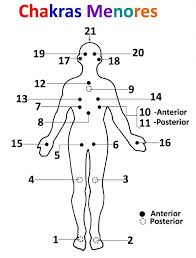 Chakras SecundariosAdemás de los chakras mayores o principales, hay muchos otros chakras secundarios. En el lado izquierdo del cuerpo, entre el chakra cardiaco y el chakra del plexo, se encuentra el chakra del bazo. Funciona como un armonizador interno de la energía y un equilibrante. Mientras otros chakras tienen fuertes salidas de energía, el chakra del bazo atrae energía cósmica, así es que te puede interesar sintonizarte con él y abrirlo cuando necesites más energía, de forma que sientas que la estás respirando a través de este punto.En la palma de cada mano y en la planta de cada pie, hay otros centros. Los que están en las manos se relacionan con la creatividad, la auto expresión y las maneras en que tomamos contacto con el mundo. Los de los pies se relacionan con la manera en que tocamos la tierra y nos movemos por nuestras vidas de una forma arraigada. Es importante explorar estos chakras para abrirlos y sanarlos. Todas las coyunturas del cuerpo también tienen chakras, los tobillos, las rodillas, la cadera, los hombros, la cintura y los codos. Estos son chakras más pequeños, pero puedes utilizar las mismas técnicas con ellos hasta que tu cuerpo entero brille de luz. También hay un chakra que flota sobre tu cabeza, más arriba del cuerpo físico. Algunos lo llaman el punto transpersonal, otros el punto estrella. Así como el chakra corona nos conecta con el mundo del espíritu, este nos lleva un paso más allá. Conforme cobramos conciencia de él, nos movemos a una conciencia en la que ya no existe la dualidad que nos conecta con todos los mundos y dimensiones. Este chakra, igual que el chakra del timo, rara vez está dañado, sino más bien no está despierto. Así es que sintonízate con él, siéntelo brillar, siéntelo desplegarse pétalo por pétalo.Ojos: Actúa sobre los Chakras Coronario y  Tercer Ojo aportándoles energía y sanando cualquier enfermedad, pues tienen que ver con la capacidad de ver el pasado, el presente y el futuro, indica miedo, negatividad o incapacidad a ver lo sucedido o lo que sucede en este momento.Sienes: Clarifica y equilibra ambos hemisferios cerebrales. El izquierdo es el que corresponde a lo racional, analítico y esquemático; y el derecho es el creativo, artístico, intuitivo y globalizador.Oídos:Es una posición importante pero opcional, se utiliza en todos los tratamientos de adicciones, en la oreja se expresan todos los órganos del cuerpo.Nuca: Trabaja sobre las terminales nerviosas, envía estímulos placenteros al cerebro y actúa al nivel medular.Garganta: Punto importante en la comunicación, conexión entre la mente y el corazón. Reiki permite que se suelte la cólera sofocada y las angustias, limitaciones. Armoniza lo interno con lo externo.Hombros: Posición balanceadora de las energías masculinas y femeninas. Axilas: Se utiliza en pacientes con bajas defensas e hipertensión.Omóplatos: Región de la responsabilidad y la toma de decisiones.Corazón: Punto de activación del amor hacia uno y universal. Amor incondicional.Estómago: Chakra que tiene su acción  sobre el poder personal y todo lo que tiene que ver con la autodeterminación y el compromiso personal.Hígado y Vesícula: Puntos que disuelven la cólera, el enojo y rabia que luego afectan las funciones de estos órganos.Bazo y Páncreas: Órganos que son afectados por las obsesiones. También se usa en diabetes, enfermedad que tiene que ver con el sentimiento de pérdida de dulzura de la vida.Ovarios y testículos: En la mujer ayuda a disminuir los malestares pre-menstruales. En los hombres y mujeres  ayuda a evitar anorgasmias. Activa la creatividad.Caras internas de los muslos: Activa la circulación sanguínea.Rodillas:Esta posición armoniza, Flexibiliza y equilibra física y mentalmente al paciente.Tobillos:Ayuda a la dirección y movilización interna y externa del paciente.Pies: Posición que permite el enraizamiento a la tierra, la eliminación de las energías negativas hacia las mismas. Produce seguridad y apoyo interno.Espalda superior: Punto donde cargamos nuestras preocupaciones, angustias, tristezas y dolores.Pulmones: punto asociado a nuestra forma de vida. Respiramos de la misma forma en que vivimos.Riñones: Sede de los miedos. Todos los sentimientos asociados a la vergüenza y a los fracasos infantiles.Región lumbar: Inseguridad a nivel financiero, falta de confianza en los procesos universales de la abundancia Resumen de correspondencias de los ChakrasChakras y sus correspondencias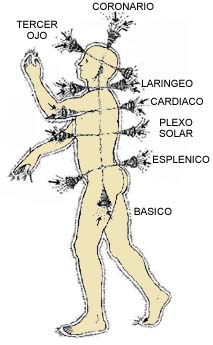 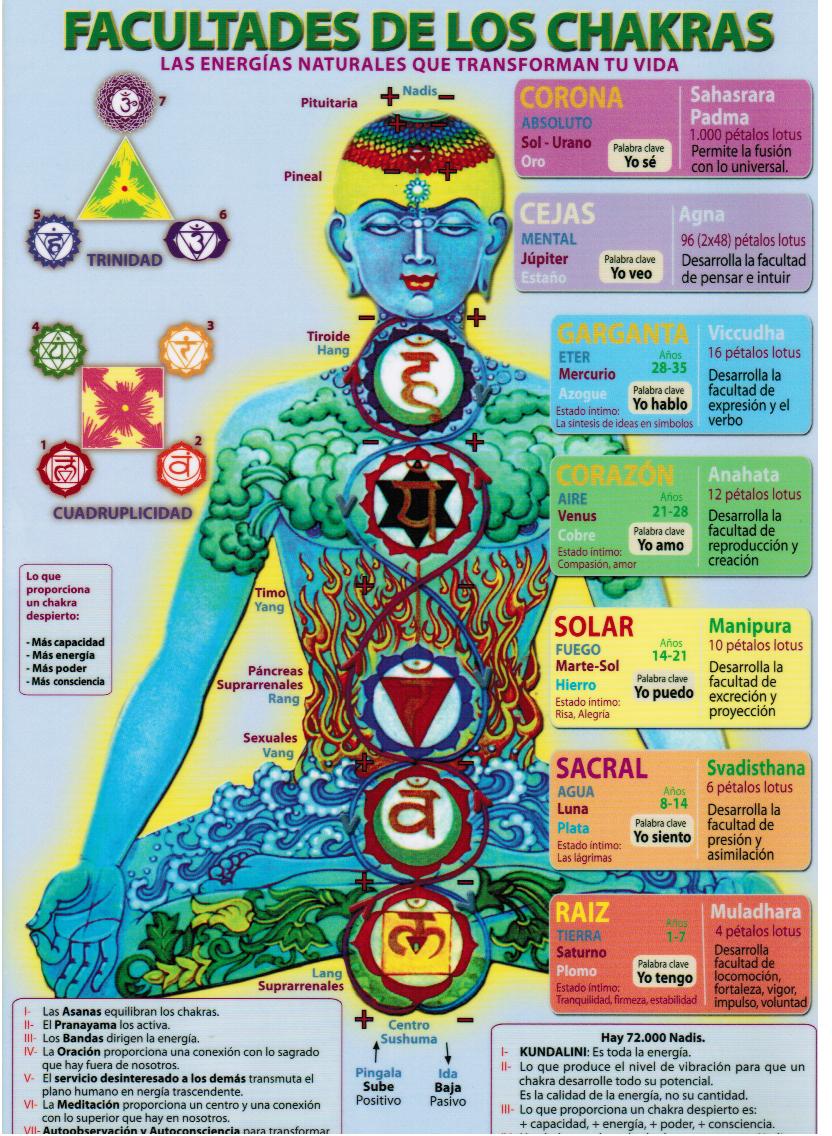 Chakra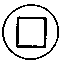 Nombre/DenominaciónSímboloPosición1er ChakraChakra Muladhara, chakra radical, chakra basal, centro coxal (apoyo radical)Flor de loto de cuatro pétalosEntre el ano y los genitales, en el perineo, unido con el hueso coxal, abre hacia abajo.2º  Chakra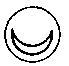 Chakra Savadhisthana, chakra sacro, centro sacroFlor de loto de seis pétalosEn la parte superior del hueso sacro, aproximadamente en el límite del vello púbico, se abre hacia delante.3er Chakra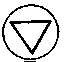 Chakra Manipura, chakra del plexo solar, centro umbilical (chakra del bazo) (chakra del estómago) (chakra del hígado)Flor de loto de diez pétalosDos dedos por encima del ombligo, abre hacia delante.4º Chakra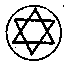 Chakra Anahata, chakra cordial o del corazón, centro del corazón.Flor de loto de doce pétalosEn el centro del pecho (esternón), abre hacia delante.5º Chakra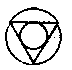 Chakra Vishuddha, chakra del cuello, chakra de la garganta, centro de comunicaciónFlor de loto de dieciséis pétalosEn la garganta, en la parte anterior del cuello, abre hacia delante.6º Chakra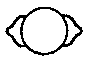 Chakra Ajna, chakra frontal, tercer ojo, ojo de la sabiduría, ojo interior (chakra de las órdenes)Flor de loto de noventa y seis pétalos (2 x 48 pétalos)Un dedo por encima de la base de la nariz, en el centro de la frente, aproximadamente dos dedos detrás de la frente, abre hacia adelante7º Chakra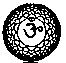 Chakra Sahasrara, chakra coronal, centro de la coronilla, flor de loto de los mil pétalosFlor de loto de mil pétalosEn el centro sobre la cabeza, abre hacia arriba.ChakraPrincipio fundamentalPrincipio fundamentalPrincipio fundamentalFunción sensorialFunción sensorialFunción sensorialColorColorColorColorColor1er ChakraVoluntad física hacia el serVoluntad física hacia el serVoluntad física hacia el serOlfatoOlfatoOlfatoRojo fuegoRojo fuegoRojo fuegoRojo fuegoRojo fuego2º  ChakraPropagación creadora del serPropagación creadora del serPropagación creadora del serGustoGustoGustoNaranjaNaranjaNaranjaNaranjaNaranja3er ChakraConfiguración del serConfiguración del serConfiguración del serVistaVistaVistaAmarillo a oroAmarillo a oroAmarillo a oroAmarillo a oroAmarillo a oro4º ChakraEntrega al serEntrega al serEntrega al serTactoTactoTactoVerde, rosa, oroVerde, rosa, oroVerde, rosa, oroVerde, rosa, oroVerde, rosa, oro5º ChakraResonancia con el serResonancia con el serResonancia con el serOídoOídoOídoAzul claroAzul claroAzul claroAzul claroAzul claro6º ChakraConocimiento del serConocimiento del serConocimiento del serTodos los sentidos, también en forma de percepción extrasensorialTodos los sentidos, también en forma de percepción extrasensorialTodos los sentidos, también en forma de percepción extrasensorialAñil, también amarillo y violetaAñil, también amarillo y violetaAñil, también amarillo y violetaAñil, también amarillo y violetaAñil, también amarillo y violeta7º ChakraSer puroSer puroSer puroUnificaciónUnificaciónUnificaciónVioleta, blanco, oroVioleta, blanco, oroVioleta, blanco, oroVioleta, blanco, oroVioleta, blanco, oroChakraCorrespondencia astrológicaCorrespondencia astrológicaCorrespondencia astrológicaCorrespondencia astrológicaPiedra preciosa correspondientePiedra preciosa correspondientePiedra preciosa correspondientePiedra preciosa correspondientePiedra preciosa correspondienteElementoElemento1er ChakraAries/Marte, Tauro, Escorpio/Plutón, Capricornio/Saturno, (en el Ayurveda: Sol)Aries/Marte, Tauro, Escorpio/Plutón, Capricornio/Saturno, (en el Ayurveda: Sol)Aries/Marte, Tauro, Escorpio/Plutón, Capricornio/Saturno, (en el Ayurveda: Sol)Aries/Marte, Tauro, Escorpio/Plutón, Capricornio/Saturno, (en el Ayurveda: Sol)Ágata, jaspe sanguíneo, granate, coral rojo, rubíÁgata, jaspe sanguíneo, granate, coral rojo, rubíÁgata, jaspe sanguíneo, granate, coral rojo, rubíÁgata, jaspe sanguíneo, granate, coral rojo, rubíÁgata, jaspe sanguíneo, granate, coral rojo, rubíTierraTierra2º  ChakraCáncer/Luna, Libra/Venus, Escorpio/PlutónCáncer/Luna, Libra/Venus, Escorpio/PlutónCáncer/Luna, Libra/Venus, Escorpio/PlutónCáncer/Luna, Libra/Venus, Escorpio/PlutónCornalina, piedra lunarCornalina, piedra lunarCornalina, piedra lunarCornalina, piedra lunarCornalina, piedra lunarAguaAgua3er ChakraLeo/Sol, Sagitario/Júpiter, Virgo/Mercurio, MarteLeo/Sol, Sagitario/Júpiter, Virgo/Mercurio, MarteLeo/Sol, Sagitario/Júpiter, Virgo/Mercurio, MarteLeo/Sol, Sagitario/Júpiter, Virgo/Mercurio, MarteOjo de tigre, ámbar, topacio (dorado), citrinoOjo de tigre, ámbar, topacio (dorado), citrinoOjo de tigre, ámbar, topacio (dorado), citrinoOjo de tigre, ámbar, topacio (dorado), citrinoOjo de tigre, ámbar, topacio (dorado), citrinoFuegoFuego4º ChakraLeo/Sol, Libra/Venus, SaturnoLeo/Sol, Libra/Venus, SaturnoLeo/Sol, Libra/Venus, SaturnoLeo/Sol, Libra/Venus, SaturnoKunzita, esmeralda, jade (verde), cuarzo rosa, turmalina (rosa-roja)Kunzita, esmeralda, jade (verde), cuarzo rosa, turmalina (rosa-roja)Kunzita, esmeralda, jade (verde), cuarzo rosa, turmalina (rosa-roja)Kunzita, esmeralda, jade (verde), cuarzo rosa, turmalina (rosa-roja)Kunzita, esmeralda, jade (verde), cuarzo rosa, turmalina (rosa-roja)AireAire5º ChakraGéminis/Mercurio, Marte, Tauro/Venus, Acuario/UranoGéminis/Mercurio, Marte, Tauro/Venus, Acuario/UranoGéminis/Mercurio, Marte, Tauro/Venus, Acuario/UranoGéminis/Mercurio, Marte, Tauro/Venus, Acuario/UranoAguamarina, turquesa, calcedoniaAguamarina, turquesa, calcedoniaAguamarina, turquesa, calcedoniaAguamarina, turquesa, calcedoniaAguamarina, turquesa, calcedoniaEter (akasha)Eter (akasha)6º ChakraMercurio, Sagitario/Júpiter, Acuario/Urano, Piscis/NeptunoMercurio, Sagitario/Júpiter, Acuario/Urano, Piscis/NeptunoMercurio, Sagitario/Júpiter, Acuario/Urano, Piscis/NeptunoMercurio, Sagitario/Júpiter, Acuario/Urano, Piscis/NeptunoLapislázuli, zafiro, añil, zodalitaLapislázuli, zafiro, añil, zodalitaLapislázuli, zafiro, añil, zodalitaLapislázuli, zafiro, añil, zodalitaLapislázuli, zafiro, añil, zodalitaPlanetaPlaneta7º ChakraCapricornio/Saturno, Piscis/NeptunoCapricornio/Saturno, Piscis/NeptunoCapricornio/Saturno, Piscis/NeptunoCapricornio/Saturno, Piscis/NeptunoAmatista, cristal de rocaAmatista, cristal de rocaAmatista, cristal de rocaAmatista, cristal de rocaAmatista, cristal de rocaCosmoCosmoChakraChakraChakraCorrespondencias corporalesCorrespondencias corporalesCorrespondencias corporalesGlándulas asociadasGlándulas asociadasGlándulas asociadasHormonas asociadasHormonas asociadasHormonas asociadas1er Chakra1er Chakra1er ChakraTodo lo sólido, columna vertebral, huesos, dientes, uñas, ambas piernas, ano, recto, intestino grueso, próstata, sangre, formación celularTodo lo sólido, columna vertebral, huesos, dientes, uñas, ambas piernas, ano, recto, intestino grueso, próstata, sangre, formación celularTodo lo sólido, columna vertebral, huesos, dientes, uñas, ambas piernas, ano, recto, intestino grueso, próstata, sangre, formación celularGlándulas suprarrenalesGlándulas suprarrenalesGlándulas suprarrenalesAdrenalina, NoradrenalinaAdrenalina, NoradrenalinaAdrenalina, Noradrenalina2º  Chakra2º  Chakra2º  ChakraCavidad pelviana, órganos reproductores, riñones, vejiga, todos los líquidos como sangre, linfa, jugos digestivos, espermaCavidad pelviana, órganos reproductores, riñones, vejiga, todos los líquidos como sangre, linfa, jugos digestivos, espermaCavidad pelviana, órganos reproductores, riñones, vejiga, todos los líquidos como sangre, linfa, jugos digestivos, espermaGlándulas sexuales, ovarios, próstata, testículosGlándulas sexuales, ovarios, próstata, testículosGlándulas sexuales, ovarios, próstata, testículosEstrógeno, TestosteronaEstrógeno, TestosteronaEstrógeno, Testosterona3er Chakra3er Chakra3er ChakraParte inferior de la espalda, cavidad abdominal, sistema digestivo, estómago, hígado, bazo, vesícula biliar, sistema nervioso vegetativoParte inferior de la espalda, cavidad abdominal, sistema digestivo, estómago, hígado, bazo, vesícula biliar, sistema nervioso vegetativoParte inferior de la espalda, cavidad abdominal, sistema digestivo, estómago, hígado, bazo, vesícula biliar, sistema nervioso vegetativoPáncreas (hígado)Páncreas (hígado)Páncreas (hígado)Insulina (bilis)Insulina (bilis)Insulina (bilis)4º Chakra4º Chakra4º ChakraTercio superior de la espalda, corazón, caja torácica y cavidad torácica, parte inferior de los pulmones, sangre, sistema circulatorio, piel, manosTercio superior de la espalda, corazón, caja torácica y cavidad torácica, parte inferior de los pulmones, sangre, sistema circulatorio, piel, manosTercio superior de la espalda, corazón, caja torácica y cavidad torácica, parte inferior de los pulmones, sangre, sistema circulatorio, piel, manosTimoTimoTimoHormona del crecimiento y producción de linfocitos tipo THormona del crecimiento y producción de linfocitos tipo THormona del crecimiento y producción de linfocitos tipo T5º Chakra5º Chakra5º ChakraPulmón, bronquios, esófago, aparato del habla (voz), garganta, nuca, maxilar superior, maxilar inferiorPulmón, bronquios, esófago, aparato del habla (voz), garganta, nuca, maxilar superior, maxilar inferiorPulmón, bronquios, esófago, aparato del habla (voz), garganta, nuca, maxilar superior, maxilar inferiorTiroides, Glándula paratiroidesTiroides, Glándula paratiroidesTiroides, Glándula paratiroidesTiroxina (triyodotiroxina)Tiroxina (triyodotiroxina)Tiroxina (triyodotiroxina)6º Chakra6º Chakra6º ChakraCerebelo, oídos, nariz, senos paranasales, ojos, en parte sistema nervioso, frente, rostroCerebelo, oídos, nariz, senos paranasales, ojos, en parte sistema nervioso, frente, rostroCerebelo, oídos, nariz, senos paranasales, ojos, en parte sistema nervioso, frente, rostroGlándula pituitaria (hipófisis)Glándula pituitaria (hipófisis)Glándula pituitaria (hipófisis)Vasopresina (adiuretina), pituitirinaVasopresina (adiuretina), pituitirinaVasopresina (adiuretina), pituitirina7º Chakra7º Chakra7º ChakraCerebro, cráneoCerebro, cráneoCerebro, cráneoGlándula pineal (epífisis)Glándula pineal (epífisis)Glándula pineal (epífisis)Serotonina (enteramina) (melatonina)Serotonina (enteramina) (melatonina)Serotonina (enteramina) (melatonina)ChakraChakraForma musicalForma musicalForma musicalForma musicalForma musicalForma musicalVocalVocalVocalNota-Mantra1er Chakra1er ChakraMúsica de marcado ritmo (música bailable).Música de marcado ritmo (música bailable).Música de marcado ritmo (música bailable).Música de marcado ritmo (música bailable).Música de marcado ritmo (música bailable).Música de marcado ritmo (música bailable).«u»«u»«u»Do -  LAM2º  Chakra2º  ChakraMúsica ligera (bailes populares, música de entretenimiento).Música ligera (bailes populares, música de entretenimiento).Música ligera (bailes populares, música de entretenimiento).Música ligera (bailes populares, música de entretenimiento).Música ligera (bailes populares, música de entretenimiento).Música ligera (bailes populares, música de entretenimiento).«o» cerrada«o» cerrada«o» cerradaRe -  VAM3er Chakra3er ChakraRitmos ardoroso Música orquestal armoniosa.Ritmos ardoroso Música orquestal armoniosa.Ritmos ardoroso Música orquestal armoniosa.Ritmos ardoroso Música orquestal armoniosa.Ritmos ardoroso Música orquestal armoniosa.Ritmos ardoroso Música orquestal armoniosa.«o» abierta«o» abierta«o» abiertaMi -  RAM4º Chakra4º ChakraMúsica clásica, música Nueva Era, música sacra.Música clásica, música Nueva Era, música sacra.Música clásica, música Nueva Era, música sacra.Música clásica, música Nueva Era, música sacra.Música clásica, música Nueva Era, música sacra.Música clásica, música Nueva Era, música sacra.«a»«a»«a»Fa  -  YAM5º Chakra5º ChakraMúsica y cantos tonales, danzas sagradas y meditativas, música Nueva Era.Música y cantos tonales, danzas sagradas y meditativas, música Nueva Era.Música y cantos tonales, danzas sagradas y meditativas, música Nueva Era.Música y cantos tonales, danzas sagradas y meditativas, música Nueva Era.Música y cantos tonales, danzas sagradas y meditativas, música Nueva Era.Música y cantos tonales, danzas sagradas y meditativas, música Nueva Era.«e»«e»«e»Sol -  HAM6º Chakra6º ChakraMúsica clásica (Oriental y occidental), sonidos cósmicos, música Nueva Era.Música clásica (Oriental y occidental), sonidos cósmicos, música Nueva Era.Música clásica (Oriental y occidental), sonidos cósmicos, música Nueva Era.Música clásica (Oriental y occidental), sonidos cósmicos, música Nueva Era.Música clásica (Oriental y occidental), sonidos cósmicos, música Nueva Era.Música clásica (Oriental y occidental), sonidos cósmicos, música Nueva Era.«i»«i»«i»La -  KSHAM7º Chakra7º ChakraSilencio.Silencio.Silencio.Silencio.Silencio.Silencio.«m»«m»«m»Si   -  OMChakrasNOMBREUBICACIÓN SISTEMAS Y ORGANOS QUE CONTROLACOLORNo. 1BásicoPerineoSist. ÓseoRojoNo. 2SexualBajo vientreSist. ReproductorNaranjaNo. 3Plexo solarEstómagoSist. DigestivoAmarilloNo. 4CardiacoCorazónSist. CirculatorioVerdeNo. 5LaríngeoGargantaSist. RespiratorioAzulNo. 6FrontalEntrecejoSist. Órganos de los sentidosÍndigoNo. 7CoronarioCentro de la cabezaSist. NerviosoVioleta